FICHA DE INSCRIÇÃO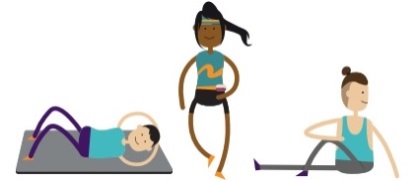 PRÁTICAS CORPORAISDADOS CADASTRAISAVALIAÇÃO FÍSICAHISTÓRICO DE SAÚDEDeclaro para os devidos fins que, conheço e estou de acordo com o Regulamento do Grupo de Práticas Corporais Unimed, e que isento os organizadores, os colaboradores, da Unimed Sobral bem como qualquer pessoa física ou jurídica ligada à realização do referido evento, de quaisquer responsabilidades por acidentes, furtos, roubos ou danos de qualquer natureza, e suas consequências, causadas a mim ou a meus dependentes como participantes. Atesto estar em pleno gozo de saúde e em condições físicas e técnicas para participar do evento. Concedo aos organizadores do evento, conjunta ou separadamente, o direito de usar meu nome, voz, imagem, material biográfico, declarações, entrevistas e endossos dados por mim ou a mim atribuíveis, sem ônus para os organizadores, podendo tal direito ser exercido diretamente pelos organizadores ou por qualquer de suas contratadas, bem como cedido a terceiros, renunciando, desde já, a qualquer remuneração.Sobral, _____ de __________ de 20___.______________________________________                    __________________________________       Assinatura do participante ou responsável                                               Assinatura do Profissional ResponsávelDATA ___/____/ _____Nome completo:Nome completo:Nome completo:Nome completo:Nome completo:Sexo:                                              Idade:Ocupação:Ocupação:Ocupação:E-mail:E-mail:E-mail:E-mail:Telefone: Endereço: Endereço: Endereço: Endereço: Endereço: Em caso de emergência, avisar: Em caso de emergência, avisar: Em caso de emergência, avisar: Telefone:Telefone:Como ficou sabendo dos nossos serviços:Como ficou sabendo dos nossos serviços:Como ficou sabendo dos nossos serviços:Como ficou sabendo dos nossos serviços:Como ficou sabendo dos nossos serviços:Peso:Peso:Estatura:Estatura:Estatura:IMC: IMC: Pressão Arterial:Pressão Arterial:Pressão Arterial:Pratica Atividade Física: (  ) Sim  (  ) Não (  ) Sim  (  ) Não Quais e há quanto tempo:Quais e há quanto tempo:Quais e há quanto tempo:Quais e há quanto tempo:Quais e há quanto tempo:Sente algumas dessas sensações quando prática atividade física :Sente algumas dessas sensações quando prática atividade física :Sente algumas dessas sensações quando prática atividade física :Sente algumas dessas sensações quando prática atividade física :Sente algumas dessas sensações quando prática atividade física :(	) Tontura  (   ) Enjoo  (   ) Mal Estar  (   ) Outros:(	) Tontura  (   ) Enjoo  (   ) Mal Estar  (   ) Outros:(	) Tontura  (   ) Enjoo  (   ) Mal Estar  (   ) Outros:(	) Tontura  (   ) Enjoo  (   ) Mal Estar  (   ) Outros:(	) Tontura  (   ) Enjoo  (   ) Mal Estar  (   ) Outros:Sente dores na coluna, articulações ou dores musculares? Especifique:Sente dores na coluna, articulações ou dores musculares? Especifique:Sente dores na coluna, articulações ou dores musculares? Especifique:Sente dores na coluna, articulações ou dores musculares? Especifique:Sente dores na coluna, articulações ou dores musculares? Especifique:Possui algum problema ortopédico diagnosticado:  (  )Sim   (   ) Não /  Qual:Possui algum problema ortopédico diagnosticado:  (  )Sim   (   ) Não /  Qual:Possui algum problema ortopédico diagnosticado:  (  )Sim   (   ) Não /  Qual:Possui algum problema ortopédico diagnosticado:  (  )Sim   (   ) Não /  Qual:Possui algum problema ortopédico diagnosticado:  (  )Sim   (   ) Não /  Qual:Tem alguma recomendação ou restrição médica para prática de atividade física?  (   ) Sim   (  ) Não  /  Qual:Tem alguma recomendação ou restrição médica para prática de atividade física?  (   ) Sim   (  ) Não  /  Qual:Tem alguma recomendação ou restrição médica para prática de atividade física?  (   ) Sim   (  ) Não  /  Qual:Tem alguma recomendação ou restrição médica para prática de atividade física?  (   ) Sim   (  ) Não  /  Qual:Tem alguma recomendação ou restrição médica para prática de atividade física?  (   ) Sim   (  ) Não  /  Qual:Possui alguma patologia ou comorbidade: (  ) Sim (  ) Não / Especifique: Possui alguma patologia ou comorbidade: (  ) Sim (  ) Não / Especifique: Possui alguma patologia ou comorbidade: (  ) Sim (  ) Não / Especifique: Acompanhamento Médico:Acompanhamento Médico:Acompanhamento Médico:Utiliza alguma medicação: Utiliza alguma medicação: Utiliza alguma medicação: Realizou algum procedimento cirúrgico recentemente: (   ) Sim  (   ) Não Qual: Quando: